Муниципальное бюджетное дошкольное образовательное учреждениеКовылкинский детский сад «Колосок»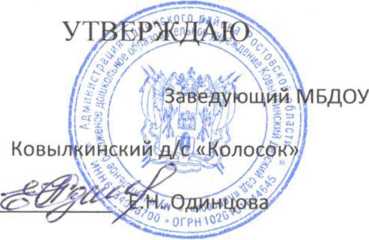 РАССМОТРЕНОНа педагогическом Совете МБДОУ Ковылкинский д/с «Колосок» протокол от 28.08.2019г                                                     Рабочая программапо развитию речи в детском саду (В.В. Гербова) в рамках реализации программы«От рождения до школы»под ред. Н.Е. Вераксы,Т.С.Комаровой,М.А.Васильевой.Разновозрастная  группаДети 5-7 лет                                                                                                            Автор составитель:	        Воспитатель:                                                       Волчанская Н.В.                                                                                                х. Ковылкин                                                                   2019г.Пояснительная запискаНормативные основания программы:Программа по развитию речи в детском саду (далее - Программа) разработана в соответствии  со следующими  нормативно - правовыми документами, регламентирующими деятельность МБДОУ:      1.   Федеральный закон Российской Федерации от 29 декабря 2012 г. N 273-ФЗ "Об образовании в Российской Федерации", 2.  Федеральный государственный образовательный стандарт дошкольного образования" (Приказ Министерства образования и науки РФ от 17 октября 2013 г. № 1155), 3.  Порядок организации и осуществления образовательной деятельности по основным общеобразовательным программам - образовательным программам дошкольного образования (Приказ Министерства образования и науки Российской Федерации от 30 августа 2013 г. № 1014),4.СанПиН 2.4.1.3049-135. Лицензия на правоведения образовательной деятельности 6. Устав МБДОУ 7. Образовательной программы МБДОУ.Направленность: «Речевое развитие» («Развитие речи в детском саду»).Цель программы: развитие свободного общения с взрослыми и детьми, овладение конструктивными способами и средствами взаимодействия с окружающими.Развитие всех компонентов устной речи детей: грамматического строя речи, связной речи — диалогической и монологической форм; формирование словаря, воспитание звуковой культуры речи. Практическое овладение воспитанниками нормами речи.Развивающая речевая среда. Приучать детей — будущих школьников — проявлять инициативу с целью получения новых знаний. Совершенствовать речь как средство общения.Выяснять, что дети хотели бы увидеть своими глазами, о чем хотели бы узнать, в какие настольные и интеллектуальные игры хотели бы научиться играть, какие мультфильмы готовы смотреть повторно и почему, какие рассказы (о чем) предпочитают слушать и т. п. Опираясь на опыт детей и учитывая их предпочтения, подбирать наглядные материалы для самостоятельного восприятия с последующим обсуждением с воспитателем и сверстниками. Уточнять высказывания детей, помогать им, более точно характеризовать объект, ситуацию; учить высказывать предположения и делать простейшие выводы, излагать свои мысли понятно для окружающих. Продолжать формировать умение отстаивать свою точку зрения. Помогать осваивать формы речевого этикета.Продолжать содержательно, эмоционально рассказывать детям об интересных фактах и событиях. Приучать детей к самостоятельности суждений.Формирование словаря. Продолжать работу по обогащению бытового, природоведческого, обществоведческого словаря детей.Побуждать детей интересоваться смыслом слова. Совершенствовать умение использовать разные части речи в точном соответствии с их значением и целью высказывания. Помогать детям,  осваивать выразительные средства языка.Звуковая культура речи. Совершенствовать умение различать на слух и в произношении все звуки родного языка. Отрабатывать дикцию: учить детей внятно и отчетливо произносить слова и словосочетания с естественными интонациями.Совершенствовать фонематический слух: учить называть слова с определенным звуком, находить слова с этим звуком в предложении, определять место звука в слове.Отрабатывать интонационную выразительность речи.Грамматический строй речи. Продолжать упражнять детей в согласовании слов в предложении.Совершенствовать умение образовывать (по образцу) однокоренные слова, существительные с суффиксами, глаголы с приставками, прилагательные в сравнительной и превосходной степени.Помогать правильно, строить сложноподчиненные предложения, использовать языковые средства для соединения их частей (чтобы, когда, потому что, если, если бы и т. д.).Связная речь. Продолжать совершенствовать диалогическую и монологическую формы речи.Формировать умение вести диалог между воспитателем и ребенком, между детьми; учить быть доброжелательными и корректными собеседниками, воспитывать культуру речевого общения.Продолжать учить содержательно и выразительно пересказывать литературные тексты, драматизировать их.Совершенствовать умение составлять рассказы о предметах, о содержании картины, по набору картинок с последовательно развивающимся действием. Помогать составлять план рассказа и придерживаться его.Развивать умение составлять рассказы из личного опыта. Продолжать совершенствовать умение сочинять короткие сказки на заданную тему.Подготовка к обучению грамоте. Дать представления о предложении ( без грамматического определения ).Упражнять в составлении предложений, членении простых предложений (без союзов и предлогов) на слова с указанием их последовательности.Учить детей делить двусложные и трехсложные слова с открытыми слогами (на-шаМа-ша, ма-ли-на, бе-ре-за) на части. Учить составлять слова из слогов (устно).Учить выделять последовательность звуков в простых словах.Принципы развития речи в детском саду.•	соответствие принципу развивающего образования, целью которого является развитие ребенка;•	сочетание принципов научной обоснованности и практической применимости;•	соответствие критериям полноты, необходимости и достаточности;•	обеспечение единства воспитательных, развивающих и обучающих целей и задач процесса образования детей дошкольного возраста;•	построение образовательного процесса на адекватных возрасту формах работы с детьми; •	решение программных образовательных задач в совместной деятельности взрослого и детей и самостоятельной деятельности детей не только в рамках непосредственно образовательной деятельности, но и при проведении режимных моментов в соответствии со спецификой дошкольного образования.•	учет принципа интеграции образовательных областей в соответствии с возрастными возможностями и особенностями воспитанников, спецификой и возможностями образовательных областей•	соответствие комплексно-тематическому принципу построения образовательного процесса.Формы организации образовательной области «Познание»Развитие речи в детском саду	Основная форма работы - обучение детей на занятиях;	Фронтальная (групповая) форма;	По подгруппам;	Игровая форма;	Индивидуально – творческая деятельность;	Игры – головоломки;	Развивающие игры;	Интегрированная форма обучения.Здоровьесберегающие технологии, используемые в программеФизкультурно-оздоровительные технологии;Технологии обеспечения социально-психологического благополучия ребенка;Здоровьесбережения и здоровьеобогащения педагогов дошкольного образования;К ним относятся:Облегченная одежда детей в группе;Организация санитарно-эпидемиологического режима и создание гигиенических условий жизнедеятельности детей на занятиях; Обеспечение психологической безопасности детей во время их пребывания на занятии;Учитываются возрастные и индивидуальные особенности состояния здоровья и развития ребенка;Дыхательная гимнастика;Пальчиковая гимнастика;Гимнастика для глаз;Психогимнастика;Соблюдение мер по предупреждению травматизма;Физминутки.3. Условия реализации:Объём. Данная программа рассчитана 72часа (академических) 2  занятия в неделю по 30 минут.Специальным образом, созданная предметно-пространственная среда в группе, организованная в виде разграниченных зон (центров), оснащенная развивающими материалами; организация образовательного процесса предполагает проведение фронтальных занятий 2 раза в неделю по 30 минут;совместную деятельность педагога с детьми;самостоятельную деятельность детей;проведение контрольно-диагностических занятий -1 раз в полугодие.проведение занятий сопровождается  использованием интерактивной доски;конструктивное взаимодействие с семьей.В случае форсмажорных обстоятельств (нет электричества, воды, праздничные дни и др.) программа реализуется в совместной деятельности.4.РезультатыЦелевые ориентиры (интегративные качества) освоения программы:способны  к использованию диалога в общении со взрослыми и сверстниками путём формирования активной коммуникативной позиции с использованием элементарных правил ведения диалога в повседневной жизни, традициях (группы и детского сада);умеют выражать  свои мысли путём построения связных монологических высказываний (повествовательного и описательного типа);сформировали  видовые (названия отдельных предметов), родовые(фрукты, овощи, игрушки, транспорт, растения, животные и др.) и отвлечённые обобщённые понятия (добро, зло, красота, смелость и т. д.) с их последующей дифференциацией (обувь — летняя, зимняя, демисезонная; транспорт — наземный, воздушный, водный, подземный);освоили морфологическую систему русского языка (изменение по родам, числам, лицам, временам): употребление имён существительных во множественном числе (один — много); образование формы родительного падежа множественного числа существительных трудных форм (улей — ульев, пень — пней, лоб — лбов, карась — карасей и др.); согласование существительных с числительными, прилагательными и глаголами;научились  правильно  употреблять  категории рода (женского, мужского,среднего);практически освоили  некоторые способы словообразования;ребенок достаточно хорошо владеет устной речью, может выражать свои мысли и желания, использовать речь для выражения своих мыслей, чувств и желаний, построения речевого высказывания в ситуации общения, выделять звуки в словах, у ребенка складываются предпосылки грамотности;умеют правильно употреблять предлоги, выражающие различные пространственные отношения (в, на, за, с, под, над, между, перед, из-за, из-пол и др.);контролируют собственную речь и критическое отношение к речи окружающих;проявляет умение слышать других и стремление быть понятым другими.Материал: методическая литература, дидактически–наглядный материал, рабочие тетради, интерактивная доска.Содержание программыУчебно-тематическое планирование Методическое обеспечениеЛитература:Пособия для воспитателей.Пособия для детей, рабочие тетради.Электронные ресурсы. Игры, упражнения на дискахМетодические пособия.Гербова В.В. Развитие речи в детском саду. Подготовительная к школе группа. - М.:Мозаика-Синтез,2015«От рождения до школы». Примерная общеобразовательная программа дошкольного образования / Под ред. Н.Е.Вераксы, Т.С.Васильевой. -2е издание исправленное..-М. Мозаика-Синтез, 2014.Рабочие тетради.Денисова Д., Дорожкин Ю. Развитие речи у дошкольников. Подготовительная к школе группа.Денисова Д., Дорожкин Ю. Уроки грамоты для дошкольников: подготовительная  к школе группа.Наглядно – дидактические пособия.Плакаты: « Алфавит».Серия « Рассказы по картинкам»Хрестоматия для чтения детям  в детском садуДатаФормы работыОбъём в часахПримечание03.09Занятие 1.«Подготовишки» В.В. Гербова стр.19-201 час07.09Занятие 2.«Летние истории» В.В. Гербова стр. 20-211 час10.09Занятие 3.«Звуковая культура речи (проверочное)»В.В. Гербова стр. 21-221 час14.09Занятие 4.«Лексико-грамматические упражнения» В.В. Гербова стр. 221 час17.09Занятие 5. «Для чего нужны стихи?» В.В. Гербова стр. 23-241 час21.09Занятие 6. «Пересказ итальянской сказки «Как осёл петь перестал»»В.В. Гербова стр. 241 час24.09Занятие 7. «Работа с сюжетной картиной» В.В. Гербова стр. 251 час28.09Занятие 8. Беседа о А. Пушкине»В.В. Гербова стр. 25-261 час01.10Занятие 1.«Лексико-грамматические упражнения» В.В. Гербова стр.26-271 час05.10Занятие 2.«Заучивание стихотворения А. Фета «Ласточки пропали…»»В.В. Гербова стр. 27-281 час08.10Занятие 3. «Звуковая культура речи. Подготовка к обучению грамоте»В.В. Гербова стр. 28-301 час12.10Занятие 4.«Русские народные сказки» В.В. Гербова стр. 30-311 час15.10Занятие 5. «Вот такая история!» В.В. Гербова стр. 31-321 час19.10Занятие 6. «Чтение сказки А. Ремизова «Хлебный колос». Дидактическая игра «Я – вам, вы – мне»»В.В. Гербова стр. 32-331 час22.10Занятие 7.  «На лесной поляне»В.В. Гербова стр. 33-341 час26.10Занятие 8. «Небылицы-перевертыши»В.В. Гербова стр. 34-351 час29.10Занятие 1.«Сегодня так светло кругом» В.В. Гербова стр.35-361 час02.11Занятие 2.«Осенние мотивы»В.В. Гербова стр. 36-371 час05.11Занятие 3.«Звуковая культура речи. Работа над предложением»В.В. Гербова стр. 37-381 час09.11Занятие 4. «Пересказ рассказа В. Сухомлинского «Яблоко и рассвет»»В.В. Гербова стр. 39-401 час12.11Занятие 5.  «Лексические игры и упражнения» В.В. Гербова стр. 40-411 час16.11Занятие 6.  «Чтение сказки К. Паустовского «Теплый хлеб»»В.В. Гербова стр. 411 час19.11Занятие 7.  «Подводный мир»В.В. Гербова стр. 41-421 час23.11Занятие 8. «Первый снег. Заучивание наизусть стихотворения А. Фета «Мама! Глянь-ка из окошка…»»В.В. Гербова стр. 42-441 час26.11Занятие 1. «Лексические игры»В.В. Гербова стр.44-451 час30.11Занятие 2. «Работа с иллюстрированными изданиями сказок» В.В. Гербова стр. 45-461 час03.12Занятие 3. №Звуковая культура речи» В.В. Гербова стр. 46-471 час07.12Занятие 4. «Чтение рассказа Л. Толстого «Прыжок»» В.В. Гербова стр. 47-481 час10.12Занятие 5.  «Тяпа и Топ сварили компот» В.В. Гербова стр. 48-491 час14.12Занятие 6.  «Чтение сказки К. Ушинского «Слепая лошадь»» В.В. Гербова стр. 491 час17.12Занятие 7.  «Лексические игры и упражнения» В.В. Гербова стр. 49-511 час21.12Занятие 8.  «Повторение стихотворения С. Маршака «Тает месяц молодой»» В.В. Гербова стр. 51-521 час24.12Контрольно – диагностическоезанятие1 час28.12Занятие 1. «Новогодние встречи»В.В. Гербова стр.541 час11.01Занятие 2. «Произведения Н. Носова» В.В. Гербова стр. 541 час14.01Занятие 3. «Творческие рассказы детей» В.В. Гербова стр. 551 час18.01Занятие 4. «Здравствуй, гостья-зима!» В.В. Гербова стр. 55-561 час21.01Занятие 5.  « Лексические игры и упражнения» В.В. Гербова стр. 56-571 час25.01Занятие 6. «Чтение сказки С. Маршака «Двенадцать месяцев»» В.В. Гербова стр. 57-581 час28.01Занятие 1.«Чтение русской народной сказки «Никита Кожемяка»»В.В. Гербова стр.581 час01.02Занятие 2. «Звуковая культура речи. Подготовка к обучению грамоте»В.В. Гербова стр. 58-591 час04.02Занятие 3.»Работа по сюжетной картине» В.В. Гербова стр. 59-601 час08.02Занятие 4. «Чтение былины «Илья Муромец и Соловей-разбойник»»В.В. Гербова стр. 60-611 час11.02Занятие 5.  «Лексические игры и упражнения» В.В. Гербова стр. 61-621 час15.02Занятие 6. «Пересказ рассказа В. Бианки «Музыкант»» В.В. Гербова стр. 621 час18.02Занятие 7.  «Чтение рассказа Е. Воробьева «Обрывок провода»»В.В. Гербова стр. 62-631 час22.02Занятие 8.  «Повторение пройденного материала» В.В. Гербова стр. 631 час01.03Занятие 1. «Чтение былины «Алеша Попович и ТугаринЗмеевич»» В.В. Гербова стр.63-641 час04.03Занятие 2.«Звуковая культура речи. Подготовка к обучению грамоте»В.В. Гербова стр. 64-651 час11.03Занятие 3.«Чтение сказки В. Даля «Старик-годовик»»В.В. Гербова стр. 65-661 час15.03Занятие 4. «Заучивание стихотворения П. Соловьевой «Ночь и день»В.В. Гербова стр. 66-671 час18.03Занятие 5. «Лексические игры и упражнения» В.В. Гербова стр. 67-681 час22.03Занятие 6.  «Весна идет, весне дорогу!» В.В. Гербова стр. 68-701 час25.03Занятие 7.  «Лохматые и крылатые» В.В. Гербова стр. 701 час29.03Занятие 8.  «Чтение былины «Садко»» В.В. Гербова стр. 711 час01.04Занятие 1. «Чтение сказки «Снегурочка»» В.В. Гербова стр.711 час05.04Занятие 2. «Лексико-грамматические упражнения» В.В. Гербова стр. 71-721 час08.04Занятие 3. «Сочиняем сказку про Золушку»В.В. Гербова стр. 72-731 час12.04Занятие 4. «Рассказы по картинкам»В.В. Гербова стр. 73-741 час15.04Занятие 5.  «Звуковая культура речи. Подготовка к обучению грамоте»В.В. Гербова стр. 741 час19.04Занятие 6.  «Пересказ сказки «Лиса и козел»» В.В. Гербова стр. 75-761 час19.04Занятие 7.  «Сказки Г. Х. Андерсена»В.В. Гербова стр. 761 час22.04Занятие 8. «Повторение»В.В. Гербова стр. 761 час26.04Занятие 1. «Заучивание стихотворения З. Александровой «Родина»»В.В. Гербова стр.76-781 час06.05Занятие 2.«Звуковая культура речи. Подготовка к обучению грамоте» В.В. Гербова стр. 78-791 час10.05Занятие 3.«Весенние стихи» В.В. Гербова стр. 791 час13.05Занятие 4.«Беседа о книжных иллюстрациях. Чтение рассказа В. Бианки «Май»» В.В. Гербова стр. 79-801 час17.05Занятие 5. «Лексико-грамматические упражнения»  В.В. Гербова стр. 80-811 час20.05Занятие 6. «Пересказ рассказа Э. Шима «Очень вредная крапива»»В.В. Гербова стр. 811 час24.05Занятие 7. «Повторение» В.В. Гербова стр. 811 час27.05Занятие 8. «Повторение» В.В. Гербова стр. 811 час31.05Контрольно – диагностическоезанятие1 час72